Výsledková listinaNázev soutěže: Praha liškaDruh soutěže: Nemistrovská soutěžPořadatel: Radioklub OK1KYP (ASP)Datum: 14. 12. 2019Místo: PrahaPásmo: 144 MHz klasická trať (+ 1 speciální chodící kontrola R4)Rozhodčí: Ilona Zusková, Hedvika ŠimlováPomocní organizátoři: Pavla Šrůtová, Jana Nedbalová, Tomáš Vráblík, Jana Hubená, Drahomíra Leontovyčová, David Setnička a další anonymní obsluhy chodící liškyLimit: 420 minutVýsledné umístění týmů:Marcela Šrůtová, Dagmar Skřivanová, Monika Kolská, Šárka a Jiří Koťátkovi, Patra a Markéta Exnerovi (ASP), nalezené kontroly: 2, 4, 5, R4, M, čas: 370 minutLenka a Michal Voráčkovi (GNM), nalezené kontroly: 2, 4, 5, R4, M, čas: 388 minut Ondřej Peč (ASP) a Martin Kinc (GBM), nalezené kontroly: 2, 3, 4, R4, M, čas: 400 minut Václav Šiml a Jan Pajskr, Pajskr Michal (ASP), nalezené kontroly: 2, 4, 5, R4, M, čas: 415 minut Magdaléna, Gábina, Jáchym a Kamil Endrštovi (ASP), nalezené kontroly: 2, 4, 5, R4, M, čas: 419 minut Hana Havelková (ASP), nalezené kontroly: 4, 5, R4, M, čas: 370 minut Antonín Šindelka (GBM) a Michal Klíž (ETE), nalezené kontroly: 2, 5, R4, M, čas: 371 minut Lucie a Jaroslav Zachovi (ASP), nalezené kontroly: 3, 4, R4, M, čas: 400 minut Novotní 4x (Michaela, Karolína, Barbora, Tomáš) a Jakub Mertlík (FTU), nalezené kontroly: 3, R4, M, čas: 389 minutLudmila a Martin Ondrouchovi (GBM), nalezené kontroly: 4, R4, M, čas: 400 minut Šimon a Martin Dukátovi (ASP), nalezené kontroly: 4, R4, M, čas: 401 minut Anežka a Eliška Voráčkovi (ASP), nalezené kontroly: R4, M, čas: 413 minut Nedokončili:Aneta a Milan Hendrichovi (AFK), nalezené kontroly: R4Závod proběhl podle časového plánu, bez protestů, zranění a větších komplikací. Soutěže se zúčastnilo 36 závodníků z 6 oddílů. Všichni dorazivší do cíle dostali pamětní diplom a dáreček z pod vánočního stromečku. V cíli se posedělo u dobrot a společně jsme uzavřeli sezonu 2019. Kontroly: https://mapy.cz/s/jevobuzugeV Praze 29. 12. 2019 	Ilona Zusková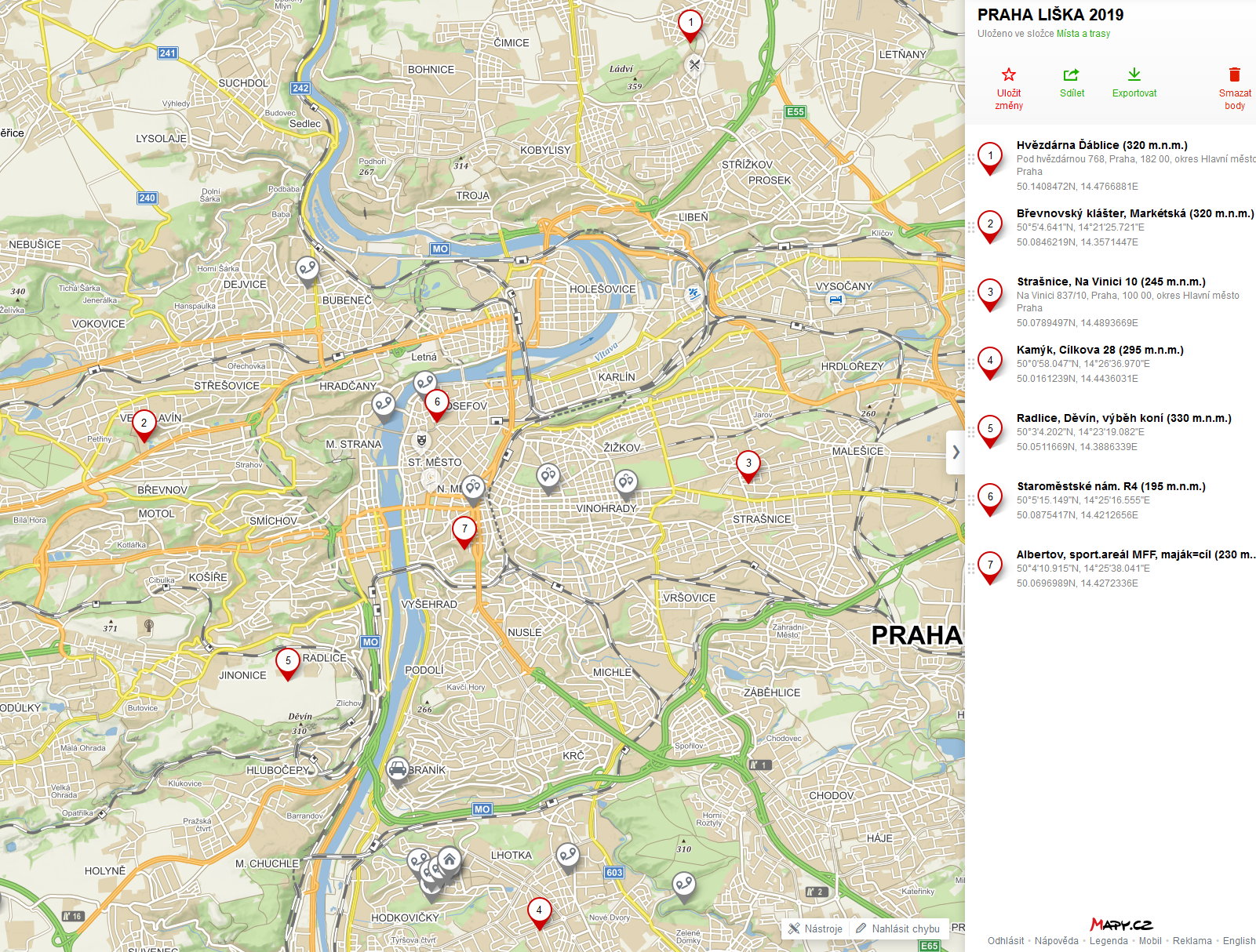 